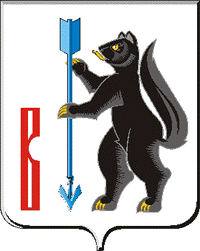 АДМИНИСТРАЦИЯ ГОРОДСКОГО ОКРУГА ВЕРХОТУРСКИЙП О С Т А Н О В Л Е Н И Еот 19.02.2018 № 90г. Верхотурье  Об участии во Всероссийском конкурсе лучших проектов создания комфортной городской среды в малых городах и исторических поселенияхВ соответствии с Федеральным законом от 06 октября 2003 года  № 131-ФЗ «Об общих принципах организации местного самоуправления  в  Российской Федерации», муниципальной программой городского округа Верхотурский «Формирование современной городской среды    на территории городского округа Верхотурский на 2018-2022 годы», утвержденной постановлением Администрации городского округа Верхотурский от 17.10.2017г. № 799,  руководствуясь Уставом городского округа Верхотурский,ПОСТАНОВЛЯЮ:1.Администрации городского округа Верхотурский принять участие во Всероссийском конкурсе лучших проектов создания комфортной городской среды в малых городах и исторических поселениях.2.Функции по организации общественного  обсуждения проектов создания комфортной среды и подведение его итогов возложить на Общественную комиссию, в рамках реализации муниципальной программы городского округа Верхотурский «Формирование современной городской среды на территории городского округа Верхотурский на 2018-2022 годы», утвержденную постановлением  Администрации городского округа Верхотурский от 29.08.2017 г. № 696 «Об утверждении состава общественной комиссии и положения о деятельности общественной комиссии, в рамках реализации муниципальной программы городского округа Верхотурский «Формирование современной городской среды на территории городского округа Верхотурский на 2018-2022 годы».3.Назначить сбор  предложений от населения по выбору общественной территории, на которой будет реализовываться проект создания комфортной городской среды с 20 февраля 2018 года по 1 марта 2018 года.4.Определить  следующие пункты сбора предложений от населения:Администрация городского округа Верхотурский (г. Верхотурье, ул. Советская,4);Центр культуры (г. Верхотурье, ул. Советская, 1);Многофункциональный центр (г. Верхотурье, ул. Карла Маркса, 2). 	Прием предложений  осуществлять с 09:00 до 16:00 часов с понедельника по пятницу.5.Опубликовать  настоящее постановление в информационном бюллетене «Верхотурская неделя» и разместить на официальном сайте городского округа Верхотурский.6.Контроль  исполнения настоящего постановления оставляю за собой.Главагородского округа Верхотурский                                                                        А.Г. Лиханов